МУНИЦИПАЛЬНОЕ ОБРАЗОВАНИЕ «ГОРОД БЕРЕЗНИКИ»АДМИНИСТРАЦИЯ ГОРОДА БЕРЕЗНИКИ ПОСТАНОВЛЕНИЕ28.12.2020	№ 01-02-1653В соответствии с частью 4 статьи 40 Градостроительного кодекса Российской Федерации, статьей 11 главы 3 части I Правил землепользования и застройки в городе Березники, утвержденных решением Березниковской городской Думы от 31.07.2007 № 325, решением Березниковской городской Думы от 14.12.2018 № 511                 «О распространении действия части I Правил землепользования                    и застройки в городе Березники, утвержденных решением Березниковской городской Думы от 31.07.2007 № 325, на территорию муниципального образования «Город Березники», на основании обращения Шальновой А.А., действующей на основании договора подряда на выполнение кадастровых работ от 16.11.2020 № 20-Ф725 за Мартынова М.И., с учетом рекомендаций комиссии                                   по землепользованию и застройке от 22.12.2020администрация города Березники ПОСТАНОВЛЯЕТ: 1.Предоставить разрешение на отклонение от предельных                  параметров разрешенного строительства, реконструкции объекта капитального строительства территориальной зоны индивидуальных жилых домов с участками, предназначенными для индивидуального жилищного строительства и ведения личного подсобного хозяйства (Ж-2) на земельном участке с кадастровым номером 59:37:0420101:10, расположенном по адресу: ул. Центральная, 2, д. Верхние Новинки, муниципальное образование «Город Березники», по параметру «минимальное расстояние от дома и подсобных сооружений                          до красной линии улиц» 4,5 м, согласно приложению к настоящему постановлению.2.Разместить настоящее постановление на официальном               сайте Администрации города Березники в информационно-телекоммуникационной сети «Интернет».3.Настоящее постановление вступает в силу со дня его подписания.Приложениек постановлениюадминистрации городаот 28.12.2020	    № 01-02-1653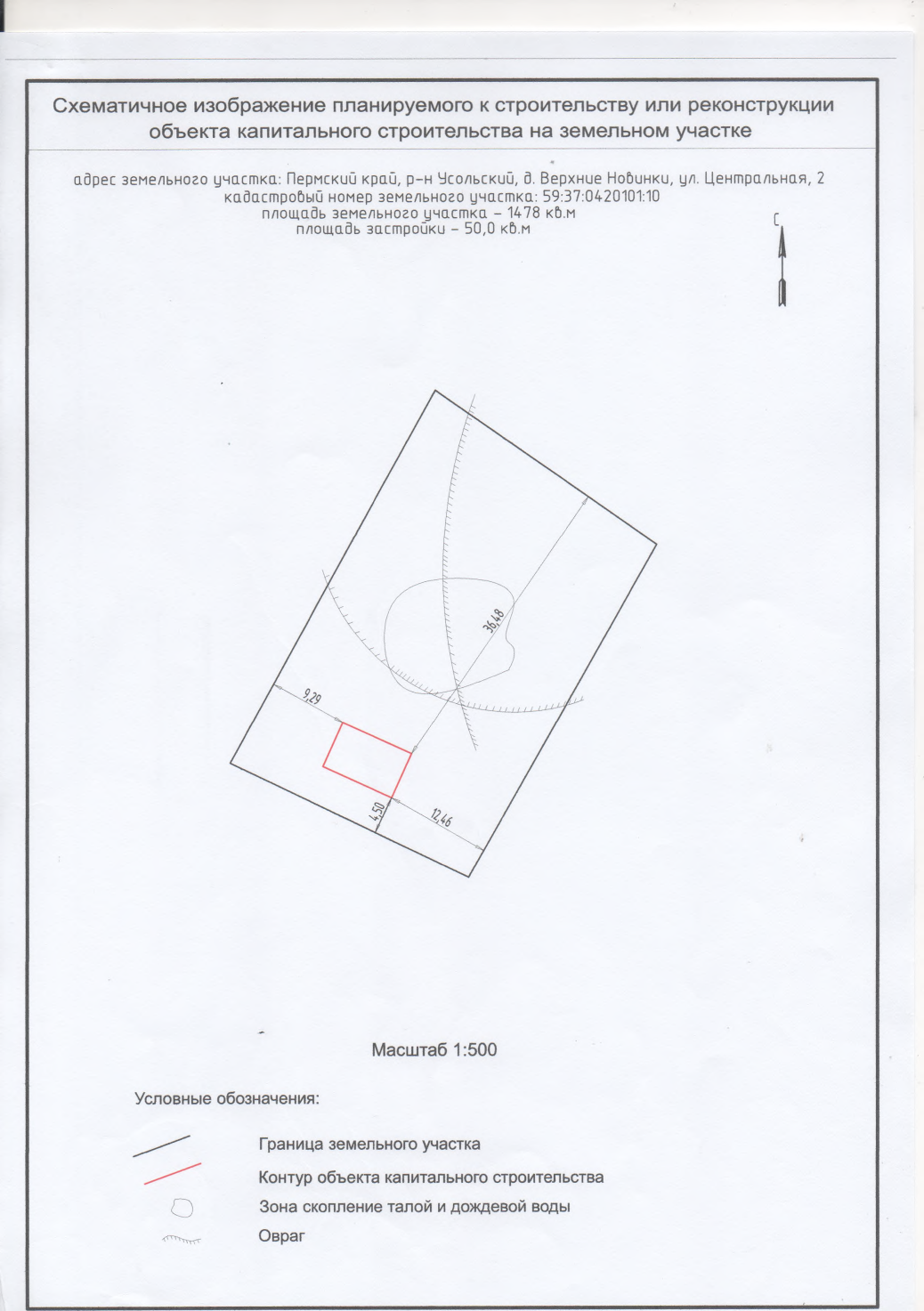 О предоставлении               разрешения на отклонение           от предельных параметров разрешенного строительства, реконструкции объекта капитального строительства территориальной                           зоны индивидуальных                      жилых домов с участками, предназначенными                                для индивидуального               жилищного строительства                           и ведения личного                    подсобного хозяйства (Ж-2)на земельном участке                       с кадастровым номером 59:37:0420101:10,расположенном по адресу:ул. Центральная, 2,д. Верхние Новинки,                        муниципальное образование «Город Березники»Глава города Березники –глава администрации 
города БерезникиК.П.Светлаков